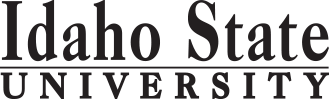 Course Subject and TitleCredit HoursMin. Grade*Attribute**When OfferedPre & Co-requisitesPre & Co-requisitesSemester OneSemester OneSemester OneSemester OneSemester OneSemester OneCET 0115A: Materials Testing and Specifications I5C-F                                                                                                                  Total5Semester TwoSemester TwoSemester TwoSemester TwoSemester TwoSemester TwoCET 0125A: Materials Testing and Specifications II5C-SCET 0115ACET 0115A                                                                                                                 Total5*Key for Attribute:  U=Upper division GE=General Education Objective **Key for When Offered: F=Fall S=Spring Su=Summer D=contact department (more…)*Key for Attribute:  U=Upper division GE=General Education Objective **Key for When Offered: F=Fall S=Spring Su=Summer D=contact department (more…)*Key for Attribute:  U=Upper division GE=General Education Objective **Key for When Offered: F=Fall S=Spring Su=Summer D=contact department (more…)*Key for Attribute:  U=Upper division GE=General Education Objective **Key for When Offered: F=Fall S=Spring Su=Summer D=contact department (more…)*Key for Attribute:  U=Upper division GE=General Education Objective **Key for When Offered: F=Fall S=Spring Su=Summer D=contact department (more…)*Key for Attribute:  U=Upper division GE=General Education Objective **Key for When Offered: F=Fall S=Spring Su=Summer D=contact department (more…)2016-2017 Major RequirementsCR2016-2017 GENERAL EDUCATION OBJECTIVESSatisfy Objectives 1,2,3, 5, 62016-2017 GENERAL EDUCATION OBJECTIVESSatisfy Objectives 1,2,3, 5, 616  cr. min16  cr. minMAJOR REQUIREMENTSCET 0115A: Materials Testing and Specifications I5CET 0125A: Materials Testing and Specifications II5TOTALTOTALGE Objectives Courses:(University Catalog 2016-2017)GE Objectives Courses:(University Catalog 2016-2017)GE Objectives Courses:(University Catalog 2016-2017)GE Objectives Courses:(University Catalog 2016-2017)GE Objectives Courses:(University Catalog 2016-2017)GE Objectives Courses:(University Catalog 2016-2017)GE Objectives Courses:(University Catalog 2016-2017)GE Objectives Courses:(University Catalog 2016-2017)MAP Credit SummaryMAP Credit SummaryMAP Credit SummaryCRMajor Major Major 10General Education General Education General Education 0Free Electives to reach 60 creditsFree Electives to reach 60 creditsFree Electives to reach 60 credits0                                                                                     TOTAL                                                                                     TOTAL                                                                                     TOTAL10TOTAL10Advising NotesAdvising NotesGraduation Requirement Minimum Credit ChecklistYESYESNOMin. of 0 credits of General Education ObjectivesMin. of 10 credits